The River Chapter #517Order of the Eastern Star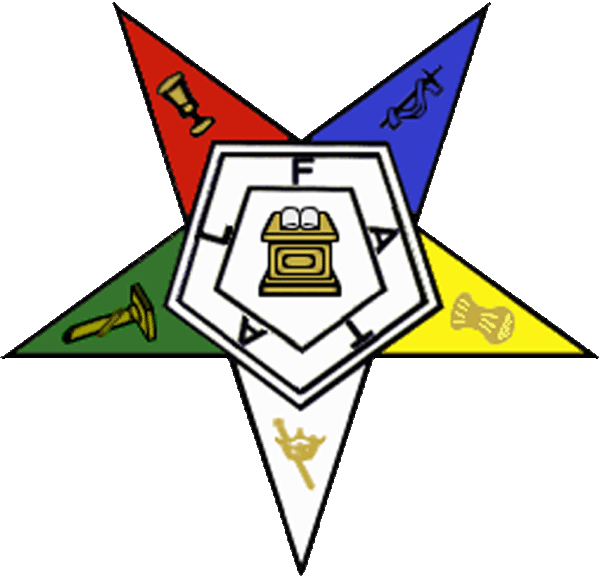 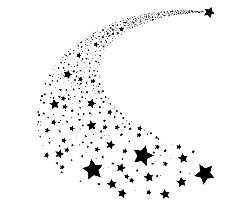 cordially invites you to attend theVisitationby the Worthy Grand Matron of the Grand Chapter of OhioDebby Pittsandthe Worthy Grand Patron of the Grand Chapter of OhioRick Miller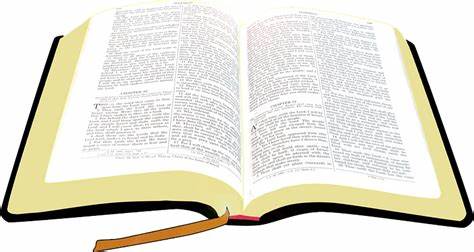 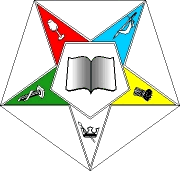 		for the		ReceptionIn honor of theGrand Chaplain of the Grand Chapter of OhioJoseph PacsutaFriday June 9, 2023    7:30 P.M.Cheryl Park                                                               Howard ParkWorthy Matron                                                        Worthy PatronBerea Masonic Temple366 Eastland Rd.Berea, Ohio 44017